В целях обеспечения устойчивого развития свободной от застройки территории и осуществления градостроительной деятельности, на основании заключения о результатах публичных слушаний от 14.06.2016 года по обсуждению проекта планировки и межевания территории для размещения линейного объекта «Межпоселковый газопровод высокого давления от ГРС Шолоховский (Горняцкий) к х. Гусынка с отводами на х. Рудаков, х. Ленина,           с. Литвиновка, х. Кочевань, х. Титов, х. Кононов, х. Корсунка, х. Демишев,                  х. Головка Белокалитвинского района Ростовской области», руководствуясь Федеральным законом от 06.10.2003 №131-ФЗ «Об общих принципах организации местного самоуправления Российской Федерации», в соответствии со статьями 41, 42, 45, 46 Градостроительного кодекса Российской Федерации и Устава муниципального образования «Шолоховское городское поселение»,Администрация Шолоховского городского поселения постановляет:1. Утвердить проект планировки и межевания территории для размещения линейного объекта «Межпоселковый газопровод высокого давления от ГРС Шолоховский (Горняцкий) к х. Гусынка с отводами на х. Рудаков, х. Ленина,       с. Литвиновка, х. Кочевань, х. Титов, х. Кононов, х. Корсунка, х. Демишев,                    х. Головка Белокалитвинского района Ростовской области».2. Настоящее постановление подлежит опубликованию и размещению на официальном сайте Администрации Шолоховского городского поселения.   3. Контроль за исполнением настоящего постановления оставляю за собой.Глава администрацииШолоховскогогородского поселения	    		                                            	     М.Б. Казаков Верно:Ведущий специалист                                                                            Я.В. Гуреева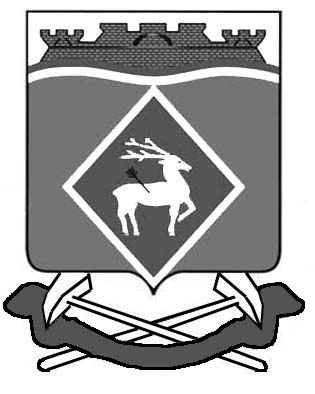 РОССИЙСКАЯ ФЕДЕРАЦИЯРОСТОВСКАЯ ОБЛАСТЬМУНИЦИПАЛЬНОЕ ОБРАЗОВАНИЕ«ШОЛОХОВСКОЕ ГОРОДСКОЕ ПОСЕЛЕНИЕ»АДМИНИСТРАЦИЯ ШОЛОХОВСКОГО ГОРОДСКОГО ПОСЕЛЕНИЯПОСТАНОВЛЕНИЕот  16.06.2016 № 143р.п. ШолоховскийОб утверждении проекта планировки и межевания   территории для размещения линейного объекта «Межпоселковый газопровод высокого давления от ГРС Шолоховский (Горняцкий) к    х. Гусынка с отводами на х. Рудаков, х. Ленина, с. Литвиновка,    х. Кочевань, х. Титов, х. Кононов, х. Корсунка,    х. Демишев, х. Головка Белокалитвинского района Ростовской области»